О проведении мероприятий в рамках Дня  молодого избирателя в Таштыпском районе в 2023 году 	В соответствии с постановлением территориальной избирательной комиссии Таштыпского района от  14 декабря  2022 года № 88/590-5 «О  плане работы территориальной избирательной комиссии Таштыпского района по повышению правовой культуры избирателей (участников референдума), обучению организаторов выборов и референдумов, других участников избирательного процесса в Таштыпском районе на 2023 год» территориальная избирательная комиссия Таштыпского района постановила:	1. Утвердить план  мероприятий территориальной избирательной комиссии Таштыпского района в честь Дня молодого избирателя (прилагается).	2. Возложить контроль за исполнением настоящего постановления на председателя территориальной избирательной комиссии Т.В. Мальцеву.Председатель комиссии						        Т.В. МальцеваСекретарь комиссии				                                 Т.И. Карамашева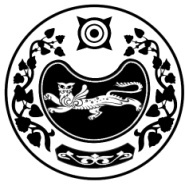 РЕСПУБЛИКА ХАКАСИЯТЕРРИТОРИАЛЬНАЯ 
ИЗБИРАТЕЛЬНАЯ  КОМИССИЯТАШТЫПСКОГО РАЙОНАХАКАС РЕСПУБЛИКАНЫAТАШТЫП АЙМАOЫНЫAОРЫНДАOЫNFБЫO КОМИССИЯЗЫХАКАС РЕСПУБЛИКАНЫAТАШТЫП АЙМАOЫНЫAОРЫНДАOЫNFБЫO КОМИССИЯЗЫПОСТАНОВЛЕНИЕПОСТАНОВЛЕНИЕПОСТАНОВЛЕНИЕ01 февраля  2023 года№ 90/603-5                                                                    с. Таштып                                                                  с. Таштып                                                                  с. ТаштыпПланпроведения мероприятий в рамках Дня молодого избирателяв Таштыпском районе в 2023 году 